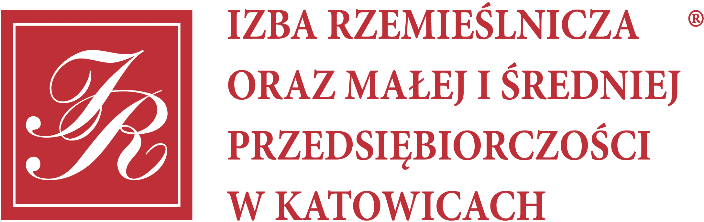 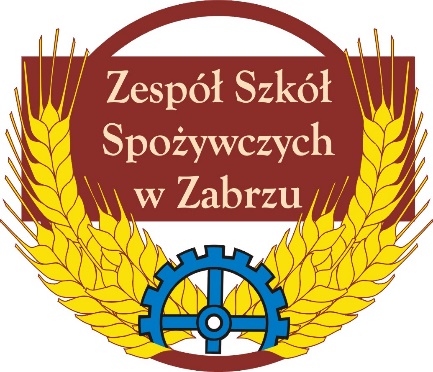 PROGRAM III TURNIEJU na NAJLEPSZEGO UCZNIA W ZAWODZIE KUCHARZ27.04.2020 r.godz.1200-1530  Przyjazd uczestników z opiekunami                          i zakwaterowanie w Hotelu Alpex ul. Franciszkańska 8godz. 1530        Rejestracja uczestników w Zespole Szkół Spożywczych w Zabrzu                           ul. Franciszkańska 13godz.1600             Powitanie gości  i przeprowadzenie części teoretycznej turnieju                         w Zespole Szkół Spożywczych w Zabrzu ul. Franciszkańska13.godz.1800 -1900 Kolacja dla uczniów i opiekunów w Hotelu Alpex 28.04.2020 r. godz. 630 - 700      Śniadanie w Hotelu Alpex.godz. 730 – 1015   Przeprowadzenie części praktycznej turnieju dla I grupygodz.1045 - 1330  Przeprowadzenie części praktycznej turnieju dla II grupygodz.1400 -1430  Lunch w Zespole Szkół Spożywczych ul. Franciszkańska 13godz.1500-1730 Zwiedzanie industrialnych zabytków Zabrzagodz.1900          Obiadokolacja w Restauracji  Hotelu Alpex ul. Wolności 40829.04.2020 r.godz.800     Śniadanie w Hostelu Alpex.godz.1000  OFICJALNE ZAKOŃCZENIE TURNIEJU W ZESPOLE SZKÓŁ SPOŻYWCZYCH W ZABRZU ul. FRANCISZKAŃSKA 13    godz.1200     PoczęstunekInformacje dodatkowe: Podczas części praktycznej uczniowie muszą zapewnić sobie ubranie robocze (bez loga firmy).Na zwiedzanie zabytków proponujemy włożyć ubranie sportowe. Na oficjalne zakończenie bardzo prosimy o zwrócenie uwagi uczniom o odpowiednim szkolnym stroju. Obecna będzie między innymi pani Kurator i Prezydent m. Zabrza.    Informacje o dojazdach:Dojazd do hotelu Alpex bezpośrednio autobusem linią 720 lub linią 156. Dworzec autobusowy znajduje się 100 m od kolejowego. Do szkoły podobnie (hotel znajduje się naprzeciwko szkoły). 